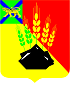 ДУМАМИХАЙЛОВСКОГО МУНИЦИПАЛЬНОГОРАЙОНАРЕШЕНИЕс. Михайловка23.03.2023г.                                                                                                     № 325О внесении изменений  в решение Думы Михайловского муниципального района  от 28.10.2021 № 135 «Об утверждении Положения о Контрольно-счетной  комиссии  Михайловского муниципального района»          В соответствии с Федеральным законом  от 06.10. 2003 года N 131-ФЗ "Об общих принципах организации местного самоуправления в Российской Федерации",  Федеральным законом от 07.02.2011 № 6 «Об общих принципах организации и деятельности контрольно-счетных органов субъектов Российской Федерации и муниципальных образований», руководствуясь Уставом Михайловского муниципального района Приморского края, правовой экспертизой Министерства государственно-правового управления Приморского края от 20.02.2023г. № 31/450,  Дума Михайловского муниципального района                                                 РЕШИЛА:       1. Внести в решение Думы Михайловского муниципального района от 28.10.2021 № 135 «Об утверждении Положения о Контрольно-счетной  комиссии  Михайловского муниципального района» следующие изменения:       статью 21 считать статьей 19          статьи  22 и 23 считать соответственно статьями   20 и 21          2. Настоящее решение направить главе района для подписания. Председатель Думы Михайловскогомуниципального района                                                               Н.Н. Мельничук